Upřesnění podmínek pro zpracování projektu      -    Budou počítány pouze přímé náklady     -      1 normosměna = 8 Nh      -    Všechny výkonové normy plnění na 110% (eliminace přirážek)Mzdový tarif 120 Kč/NhVšechny jehličnany budou ošetřeny proti klikorohům (2x postřikem), duby budou ošetřeny proti padlí (2x postřikem)U hospodářských lesů bude vysazován minimální počet rostlin daný legislativouVšechny řešené porosty budou zařazeny do lesů zvláštního určeníObnova na jaře, vylepšení na podzimVeškerý reprodukční materiál bude pocházet z porostů fenotypové třídy AVeškerý prostokořenný sadební materiál  bude po vyzvednutí ošetřen antidesikantem a pro jarní obnovu transportován v PE pytlíchVe všech porostech škodí zvěř – srnčí, vysoká, všechny porosty jsou v pásmu ohrožení C, porosty nejsou v mrazových lokalitách ?Projekt bude zpracován formou technické zprávyPráce hodinovou sazbou Ošetření proti klikorohům 2000/2500 rostlin/směn Bioplachetky (instalace)250/300 rostlin/směnu Plastový chránič (instalace)200/250 rostlin/směnu Drátěný chránič (instalace)200/250 rostlin/směnu Postřik herbicidem 1 ha/směnu Postřik padlí 5000/6000 rostlin/směnu Startovací hnojení2500/3000 tablet/směnu Tlučení kůlů (ochrana proti vytloukání) 500/600 směnuCena dohodou („stavba na klíč“ – realizuje jiná firma) Stavba oplocenky 90/100 Kč/bm Skarifikace 3000/4000 Kč/haOrba 7000 Kč/ha Prokypření (podrytí) 6000 Kč/haUpřesněním určené práce v hodinové sazbě a podle ceny dohodou musí být v případě jejich navržení dodrženy (nelze proplácet jinak).Cena materiálu 1 bioplachetka 40/50 Kč/ks 1 plastový chránič 50/60 Kč/ks 1 drátěný chránič 40/50 Kč/ks Mykorhizní inokulát 2 Kč/rostlinu Repelent   600 Kč/10 l  (5 litrů/1000 ks rostlin) Herbicid  6000 Kč/20 l (5 litrů/1 hektar) Ochrana padlí dubové  750 Kč/10 kg (1 kg/1 hektar) Ochrana klikoroh 600 Kč/1 l (40 ml/1000 rostlin) Startovací hnojení  1/2  Kč/1 tableta 1 kůl (ochrana proti vytloukání) 3 KčVlastní práce musí být zaplacena zvlášť – podle výk. norem nebo hodinovou sazbou. Zařazení vybraného pozemku do jednotek BPJE (stejně tak i charakteristiku jednotek BPJE ) převezmete z internetu.Zařazení vybraného pozemku do Lesních vegetačních stupňů (nutné pro stanovení přenosu reprodukčního)  uskutečněte podle přiloženě tabulka „Přehled a charakteristika Lesních vegetačních stupňů „.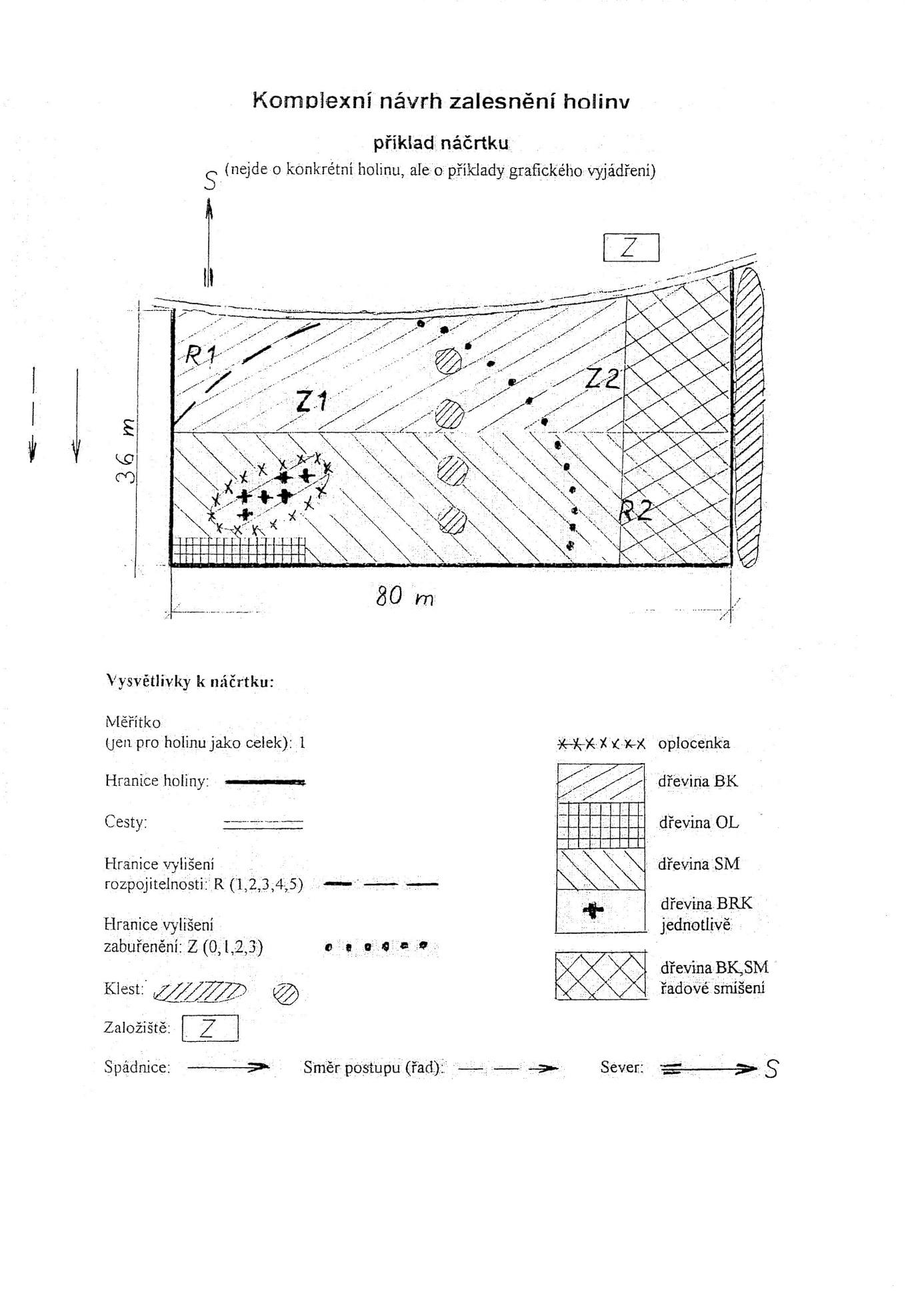 